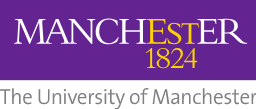 Distinguished Achievement Award Application FormGeneral InformationChecklistDAA CategoryNominee’s NameNominee’s DepartmentNominee’s emailStudent ID Number (UG/PGT only)Nominated bySummary statementNomination statementSupporting statement 1Supporting statement 2Supporting statement 3 (optional)Supporting statement 4 (optional)Summary of statementVery brief summary of the nominee’s achievements i.e. no longer than 120 words. This will be included in any letters to notify nominees of the nomination.Nomination statementNominations should be no longer than 700 words and should be explicit about how the nominee meets the criteria for the awards.Supporting statement 1Name and title of staff member providing statement:Supporting statement 2Name and title of staff member providing statement: